LISTA DE ELEGIBLES  EN EL PROCESO DE ELECCIÓN DE REPRESENTANTE DE EX RECTORES ANTE EL CONSEJO DIRECTIVOTeniendo en cuenta que hasta el día 04 de septiembre   de 2020, no se recibió ninguna objeción  al proceso de inscripción de aspirantes a ser elegido representante de los Ex rectores ante el Consejo Directivo del –INFOTEP- SE CONSIDERA ELEGIBLE A LA DOCTORA: MARIA MATILDE RODRIGUEZ JAIME. CC: 22.482.136UNICO POSTULANTE:Aportó los siguientes documentos:Hoja de vidaCertificado laboral donde consta la calidad de Ex RectorCedula de ciudadaníaOccreCertificado de inhabilidades e incompatibilidadesCertificado de antecedentes disciplinariosCertificado de antecedentes fiscalesCertificado judicialPara constancia, se firma en San Andrés Isla, a los diez (10) días del  mes de septiembre de 2020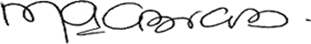 _________________________________________________MARIA CLAUDIA BRACHOSECRETARIA TÉCNICA CONSEJO DIRECTIVO